Publicado en Barcelona el 18/01/2024 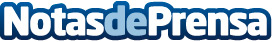 ZEISS patrocina la III Miopmilla de BarcelonaOrganizada por el Col·legi Oficial d’Òptics Optometristes de Catalunya (COOOC), ZEISS, desde su condición de Fundación, patrocina esta edición de la carrera que se celebra en Barcelona, con el fin de concienciar, desde el deporte, sobre la necesidad de actuar para prevenir y frenar la progresión de una pandemia que ya afecta a uno de cada tres jóvenes catalanes y cuyos datos no son más alentadores, ni en España, ni el mundoDatos de contacto:Javier BravoBravocomunicacion+34606411053Nota de prensa publicada en: https://www.notasdeprensa.es/zeiss-patrocina-la-iii-miopmilla-de-barcelona_1 Categorias: Industria Farmacéutica Solidaridad y cooperación Otros deportes Premios Otras Industrias http://www.notasdeprensa.es